		`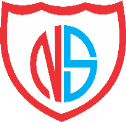 NILANDHOO SCHOOL                                                                                                               ނިލަންދޫ ސުކޫލް                                                                                                                                                North Huvadhu Atoll, Nilandhoo    ހުވަދު އަތޮޅު އުތުރުބުރީ ނިލަންދޫ                                                                                                                                                         Republic of Maldivesދިވެހިރާއްޖެ                                                       ނަންބަރު:GS195/IUL/2018/09ޢިއުލާންމަޤާމުގެ ޝަރުޠުތައް                            13 ޝައްވާލް 1439	27 ޖޫން  2018 						 ޚަދީޖާ އިބްރާހިމް						 ޕްރިންސިޕަލްޓީޗަރ ( ޤުރުއާން)މަޤާމް:J-294069މަޤާމުގެ ނަންބަރު:1(އެކެއް)ބޭނުންވާ ޢަދަދު:ދާއިމީމަޤާމުގެ ގިންތި:15-11 ސީ.އެސް  މަޤާމުގެ ރޭންކު:ސްކޫލް ޓީޗަރސްމަޤާމުގެ ކްލެސިފިކޭޝަން:އެކަޑަމިކް ސެކްޝަންސެކްޝަން:ގއ ނިލަންދޫ ސުކޫލް މަޤާމު އޮތް އޮފީސް:ގއ ނިލަންދޫ ސުކޫލްވަޒީފާ އަދާކުރަންޖެހޭ ތަން:ރުފިޔާއި ދެމެދު	 ރުފިޔާ އިން ފެށިގެން -/106407070/-މުސާރަ:2500/-ސާރވިސް އެލަވަންސް:1- ސިވިލް ސާރވިސްގެ މުވައްޒަފުންނަށް ހަމެޖެހިފައިވާ އުޞޫލުން ބޭސްފަރުވާގެ ޚިދުމަތް.2- ދިވެހި ރާއްޖޭގެ ޕެންޝަނާއި ބެހޭ ޤާނޫނުގެ ދަށުން ލިބިދެވޭ ޕެންޝަން ކޮންޓްރިބިއުޝަން.3- ސިވިލްސަރވިސް މުވައްޒަފުންނަށް ހަމަޖެހިފައިވާ އުޞޫލުން އިތުރުގަޑީގެ ފައިސާ.4- އެޑިޔުކޭޝަނަލް ކޮލިފިކޭޝަން އެލަވަންސްއިތުރު އިނާޔަތްތައް:މުސާރައިގެ އިންސައްތަކިޔަވައިދިނުމުގެ ރޮނގުން ޤައުމީ ސަނަދުތަކުގެ އޮނިގަނޑުގެ ލެވެލް 9 ނުވަތަ އެއަށްވުރެ މަތީ ސަނަދެއް އޮތުން30%ކިޔަވައިދިނުމުގެ ރޮނގުން ޤައުމީ ސަނަދުތަކުގެ އޮނިގަނޑުގެ ލެވަލް 7 ނުވަތަ 8 ގެ ސަނަދެއް އޮތުން25%ކިޔަވައިދިނުމުގެ ރޮނގުން ޤައުމީ ސަނަދުތަކުގެ އޮނިގަނޑުގެ ލެވަލް 6 ގެ ސަނަދެއް އޮތުން20%ކިޔަ ކިޔަވައިދިނުމުގެ ރޮނގުން ޤައުމީ ސަނަދުތަކުގެ އޮނިގަނޑުގެ ލެވަލް 5 ގެ ސަނަދެއް އޮތުން20%1-ޤައުމީ މަންހަޖުގައި ކަނޑައަޅާފައިވާ ލަނޑުދަނޑިތައް ޙާޞިލުވާގޮތަށް ކުލާހުގައްޔާއި ކުލާހުން ބޭރުގައި ކިޔަވައި ދިނުމާއި ކިޔަވައި ދިނުމަށް ކުރަންޖެހޭ އެންމެހައި މަސައްކަތް ކުރުން.2-ޤައުމީ މަންހަޖުގައި ކަނޑައަޅާފައިވާ ލަނޑުދަނޑިތައް ޙާޞިލުކުރުމަށް ލެސަންޕްލޭން ތައްޔާރުކުރުން.3- ދަރިވަރުންނަށް ބާއްވާ ތަފާތު އެކިއެކި ޓެސްޓުޕޭޕަރު ތައްޔާރުކުރުމާއި ދަރިވަރުން އެސެސްކުރުން.4- ފެންވަރާއި ހުނަރުގެ ގޮތުން ތަފާތު ކުދިންނަށް އަމާޒުކޮށްގެން އުގަންނައި ދިނުން.5- ކިޔަވައިދޭ މާއްދާތަކާއި ގުޅޭގޮތުން ދަރިވަރުންގެ ފޮތްތަކާއި އެސެސްމެންޓުތަކާއި މަސައްކަތު ކަރުދާހާއި މިނޫނަސް ދަރިވަރުންނަށް ޙާޞިލުވި މިންވަރު ވަޒަންކުރުމާއި ބެހޭ ކަންކަން ކުރުން.6- ދަރިވަރުން ޙާޞިލުކުރާ މިންވަރާއި ކުރިއެރުންތަކާއި ބެހޭ ރެކޯޑުތައް ބަލަހައްޓާ ރިޕޯރޓު ކުރަންޖެހޭ ފަރާތްތަކަށް ރިޕޯރޓުކުރުން.7- ދަރިވަރު ލައްވާ ކުރުވާ ޕްރެކްޓިކަލް މަސައްކަތްތައް ކުރުން.8- ކުލާހުގައްޔާއި ކުލާހުން ބޭރުގައި ސްކޫލުންހިންގޭ ޙަރަކާތްތަކުގައި އުޅޭއިރު ދަރިވަރުންގެ އަޚުލާޤީ ކަންކަން ބެލެހެއްޓުން.9- ބެލެނިވެރިންގެ ބައްދަލުވުންތަކުގައި ބައިވެރިވުމާއި، ދަރިވަރުންގެ ކިޔެވުމާއި ގުޅޭގޮތުން ބެލެނިވެރިންނަށް މަޢުލޫމާތު ދިނުން.10- ކުލާހުން ބޭރުގައި ހިންގާ ކިޔަވައި ދިނުމާއި ގުޅުންހުރި ކަންތައްތައް ހިންގުމުގައި ސްކޫލަށް އެހީތެރިވެ އެއްބާރުލުން ދިނުން.11- ދަރިވަރުންނަށް ތަޢުލީމީ ލަނޑުދަނޑިތައް ޙާޞިލުވަމުންދާކަމާއި، ދަރިވަރުންގެ ކިބައިގައި ދީނީ، އަދި އަޚުލާޤީ ރަނގަޅު އާދަތައް ހަރުލެއްވެމުންދާކަން ކަށަވަރު ކުރުން.12- ރިލީފް ގަޑިތައް ދަރިވަރުންނަށް ފައިދާ ހުރިގޮތެއްގައި ނެގުން.13- ސްކޫލުގައި ހިންގާ ކުލާބު ޙަރަކާތްތައް ހިންގުން.14- ސްކޫލުގެ ފަރާތުން އިންތިޒާމުކުރާ ޕްރޮފެޝަނަލް ޑިވަލޮޕްމެންޓްތަކުގައި ބައިވެރިވުން.15- މުދައްރިސުންގެ ފަންނީ ޤާބިލުކަން އިތުރުކުރުމަށް މިނިސްޓްރީ އޮފް އެޑިޔުކޭޝަނާއި ދާއިރާގެ މުއައްސަސާތަކުން ބާއްވަ ޙަރަކާތްތަކުގައި ބައިވެރިވުމަށް ލިބޭ ފުރުޞަތު ތަކުގައި ބައިވެރިވުން. 16- ތައުލީމީ ދާއިރާ ހަރުދަނާ ކުރުމަށް މިނިސްޓްރީ އޮފް އެޑިޔުކޭޝަނުން ކުރާ މަސައްކަތުގައި ބައިވެރިވުމަށް މިނިސްޓްރީ އޮފް އެޑިޔުކޭޝަނުން އެދިއްޖެނަމަ، އެ މަސައްކަތުގައި ބައިވެރިވެ އެއްބާރުލުން ދިނުން.17- ކިޔަވައި ދިނުމުގެ ގަޑީގެ ގޮތުގައި މަދުވެގެން ހަފުތާއަކު 35 މިނުޓުގެ 25 އާއި 30 އާއި ދެމެދުގެ ގަޑި ނުވަތަ 45 މިނުޓުގެ 20 އާއި 25 އާއި ދެމެދުގެ ގަޑި ނެގުން. މަޤާމުގެ މަސްއޫލިއްޔަތު ތަކާއި ވާޖިބުތައް:މަޤާމުގެ ނަންކްލެސިފިކޭޝަންސިވިލްސާރިވިސް ރޭންކުއަސާސީ ޝަރުޠުއަސާސީ މުސާރަސަރވިސް އެލަވަންސްސީނިއަރ ޓީޗަރސްކޫލް ޓީޗަރސްCS15-5ޓީޗަރުންގެ ވަޒީފާގެ އޮނިގަނޑުގެ CS15-4 ރޭންކުގައި މަދުވެގެން 2 އަހަރު މަސައްކަތްކޮށް، މަސައްކަތުގެ ފެންވަރުބެލުމުގެ ނިޒާމުން ވިދިވިދިގެން 2 އަހަރު 85% އަށް ވުރެ މަތިން މާކްސް ލިބިފައިވުން.10,640.002,500.00ސީނިއަރ ޓީޗަރސްކޫލް ޓީޗަރސްCS15-4ޓީޗަރުންގެ ވަޒީފާގެ އޮނިގަނޑުގެ CS15-3 ރޭންކުގައި މަދުވެގެން 2 އަހަރު މަސައްކަތްކޮށް، މަސައްކަތުގެ ފެންވަރުބެލުމުގެ ނިޒާމުން ވިދިވިދިގެން 2 އަހަރު %85 އަށް ވުރެ މަތިން މާކްސް ލިބިފައިވުން.10,320.002,500.00ސީނިއަރ ޓީޗަރސްކޫލް ޓީޗަރސްCS15-3ޓީޗަރުންގެ ވަޒީފާގެ އޮނިގަނޑުގެ CS15-2 ރޭންކުގައި މަދުވެގެން 2 އަހަރު މަސައްކަތްކޮށް، މަސައްކަތުގެ ފެންވަރު ބެލުމުގެ ނިޒާމުން ވިދވިދިގެން 2 އަހަރު %85 އަށް ވުރެ މަތިން މާކްސް ލިބިފައިވުން.10,100.002,500.00ސީނިއަރ ޓީޗަރސްކޫލް ޓީޗަރސްCS15-2ކިޔަވައިދިނުމުގެ ރޮނގުން ދިވެހިރާއްޖޭގެ ގައުމީ ސަނަދުތަކުގެ އޮނިގަނޑު ލެވެލް 7 ނުވަތަ އެއަށްވުރެ މަތީ ސަނަދެއް ހާސިލުކޮށްފައި އޮތުމާއިއެކު ތައުލީމީ ދާއިރާއިން ނުވަތަ ކިޔަވައިދޭ މާއްދާއަށް ހާއްސަކުރެވިފައިވާ ދާއިރާއަކުން ދިވެހިރާއްޖޭގެ ގައުމީ ސަނަދުތަކުގެ އޮނިގަނޑު ލެވެލް 9 ނުވަތަ އެއަށްވުރެ މަތީ ސަނަދެއް ހާސިލިކޮށްފައިވުމާއެކު ސަނަދުތައް މޯލްޑިވްސް ކޮލިފިކޭޝަން އޮތޯރިޓީއިން ވެލިޑޭޓްކޮށްފައިވުން.-  ސެން ޓީޗަރުކަމަށް ހަމަޖައްސާނަމަ ސެން ޓީޗަރުންގެ ޝަރުތު ފުރިހަމަވުން.-ޕްރީސްކޫލް ޓީޗަރުކަމަށް ހަމަޖައްސާނަމަ، ޕްރީސްކޫޅް ޓީޗަރުންގެ ޝަރުތު ފުރިހަމަވުން.9,910.002,500.00ކިޔަވައިދޭ މާއްދާއަށް ޚާއްސަކުރެވިފައިވާ ދާއިރާއަކުން ދިވެހިރާއްޖޭގެ ޤައުމީ ސަނަދުގެ އޮނިގަނޑު ލެވެލް 7 ގެ ނުވަތަ އެއަށްވުރެ މަތީ ސަނަދެއް ޙާޞިލުކޮށްފައި އޮތުމާއިއެކު ކިޔަވައިދިނުމުގެ ރޮނގުން ދިވެހިރާއްޖޭގެ ޤައުމީ ސަނަދުގެ އޮނިގަނޑު ލެވެލް 5 ނުވަތަ އެއަށްވުރެ މަތީ ސަނަދެއް ޙާޞިލުކޮށްފައިވުމާއިއެކު، ތަޢުލީމީ ދާއިރާއިން ނުވަތަ ކިޔަވައިދޭ މާއްދާއަށް ޚާއްސަކުރެވިފައިވާ ދާއިރާއަކުން ދިވެހިރާއްޖޭގެ ޤައުމީ ސަނަދުގެ އޮނިގަނޑު ލެވެލް 9 ނުވަތަ އެއަށްވުރެ މަތީ ސަނަދެއް ޙާޞިލުކޮށްފައިވުމާއިއެކު ސަނަދުތައް މޯލްޑިވްސް ކޮލިފިކޭޝަން އޮތޯރިޓީއިން ވެލިޑޭޓްކޮށްފައިވުން.- ސެން ޓީޗަރުކަމަށް ހަމަޖައްސާނަމަ ސެން ޓީޗަރުންގެ ޝަރުތު ފުރިހަމަވުން.-  ޕްރީސްކޫލް ޓީޗަރުކަމަށް ހަމަޖައްސާނަމަ، ޕްރީސްކޫލް ޓީޗަރުންގެ ޝަރުތު ފުރިހަމަވުން.CS13-5ޓީޗަރުންގެ ވަޒީފާގެ އޮނިގަނޑުގެ  CS13-4 ރޭންކުގައި މަދުވެގެން 2 އަހަރު މަސައްކަތްކޮށް، މަސައްކަތުގެ ފެންވަރުބެލުމުގެ ނިޒާމުން ވިދިވިދިގެން 2 އަހަރު %85 އަށް ވުރެ މަތިން މާކްސް ލިބިފައިވުން.9,850.002,500.00CS13-4ޓީޗަރުންގެ ވަޒީފާގެ އޮނިގަނޑުގެ CS13-3 ރޭންކުގައި މަދުވެގެން 2 އަހަރު މަސައްކަތްކޮށް، މަސައްކަތުގެ ފެންވަރުބެލުމުގެ ނިޒާމުން ވިދިވިދިގެން 2 އަހަރު %85 އަށް ވުރެ މަތިން މާކްސް ލިބިފައިވުން.9,360.002,500.00CS13-3ޓީޗަރުންގެ ވަޒީފާގެ އޮނިގަނޑުގެ CS13-2 ރޭންކުގައި މަދުވެގެން 2 އަހަރު މަސައްކަތްކޮށް، މަސައްކަތުގެ ފެންވަރު ބެލުމުގެ ނިޒާމުން ވިދވިދިގެން 2 އަހަރު %85 އަށް ވުރެ މަތިން މާކްސް ލިބިފައިވުން.8,890.002,500.00CS13-2ކިޔަވައިދިނުމުގެ ރޮނގުން ނުވަތަ ކިޔަވައިދޭ މާއްދާއަކުން ދިވެހިރާއްޖޭގެ ޤައުމީ ސަނަދުގެ އޮނިގަނޑު ލެވެލް 7 ނުވަތަ އެއަށްވުރެ މަތީ ސަނަދެއް ޙާޞިލުކޮށްފައިވުމާއިއެކު ސަނަދުތައް މޯލްޑިވްސް ކޮލިފިކޭޝަން އޮތޯރިޓީއިން ވެލިޑޭޓްކޮށްފައިވުން.- ސެން ޓީޗަރުކަމަށް ހަމަޖައްސާނަމަ ސެން ޓީޗަރުންގެ ޝަރުތު ފުރިހަމަވުން-  ޕްރީސްކޫލް ޓީޗަރުކަމަށް ހަމަޖައްސާނަމަ، ޕްރީސްކޫލް ޓީޗަރުންގެ ޝަރުތު ފުރިހަމަވުން ނުވަތަ8,440.002,500.00CS11-5ޓީޗަރުންގެ ވަޒީފާގެ އޮނިގަނޑުގެ CS11-4 ރޭންކުގައި މަދުވެގެން 2 އަހަރު މަސައްކަތްކޮށް، މަސައްކަތުގެ ފެންވަރުބެލުމުގެ ނިޒާމުން ވިދިވިދިގެން 2 އަހަރު %85 އަށް ވުރެ މަތިން މާކްސް ލިބިފައިވުން އަދި ސެން ޓީޗަރުކަމަށް ހަމަޖައްސާނަމަ ސެން ޓީޗަރުންގެ ޝަރުތު ފުރިހަމަވުން.8,250.002,500.00CS11-4ޓީޗަރުންގެ ވަޒީފާގެ އޮނިގަނޑުގެ CS11-3 ރޭންކުގައި މަދުވެގެން 2 އަހަރު މަސައްކަތްކޮށް، މަސައްކަތުގެ ފެންވަރުބެލުމުގެ ނިޒާމުން ވިދިވިދިގެން 2 އަހަރު %85 އަށް ވުރެ މަތިން މާކްސް ލިބިފައިވުން.7,840.002,500.00CS11-3ޓީޗަރުންގެ ވަޒީފާގެ އޮނިގަނޑުގެ CS11-2 ރޭންކުގައި މަދުވެގެން 2 އަހަރު މަސައްކަތްކޮށް، މަސައްކަތުގެ ފެންވަރުބެލުމުގެ ނިޒާމުން ވިދިވިދިގެން 2 އަހަރު %85 އަށް ވުރެ މަތިން މާކްސް ލިބިފައިވުން.7,450.002,500.00CS11-2ކިޔަވައިދިނުމުގެ ރޮނގުން ދިވެހިރާއްޖޭގެ ޤައުމީ ސަނަދުގެ އޮނިގަނޑު ލެވެލް 5 ނުވަތަ 6 ގެ ސަނަދެއް ޙާޞިލްކޮށްފައިވުމާއިއެކު ސަނަދު މޯލްޑިވްސް ކޮލިފިކޭޝަން އޮތޯރިޓީއިން ވެލިޑޭޓްކޮށްފައިވުން.-  ސެން ޓީޗަރުކަމަށް ހަމަޖައްސާނަމަ ސެން ޓީޗަރުންގެ ޝަރުތު ފުރިހަމަވުން- ޕްރީސްކޫލް ޓީޗަރުކަމަށް ހަމަޖައްސާނަމަ، ޕްރީސްކޫލް ޓީޗަރުންގެ ޝަރުތު ފުރިހަމަވުން.ވަޒީފާއަށް އެންމެ ޤާބިލު ފަރާތެއް ހޮވުމަށް ބެލޭނެ ކަންތައްތައް:ޙާޞިލުކޮށްފައިވާ ތަޢުލީމާއި ތަމްރީނަށް ބަލައިގެން.މަސައްކަތު ދާއިރާއިން ލިބިފައިވާ ތަޖުރިބާއަށް ބަލައިގެން.ޤާބިލުކަން ކަށަވަރު ކުރުމަށް އިންޓަވިއު ކޮށްގެން .ޙަވާލުކުރެވޭ މަސައްކަތް ނިންމާގޮތާއި، ޕާފޯމަންސަށް ބަލައިގެން.ހުށަހަޅަންޖެހޭ ލިޔުންތައް1. ފުރިހަމަ ކުރައްވާފައިވާ ވަޒީފާއަށް އެދޭ ފޯމު2. ވަޒީފާއަށް އެދޭ ފަރާތުގެ ވަނަވަރު (ގުޅޭނެ ފޯނު ނަންބަރާއި އީމެއިލް އެޑްރެސް ހިމެނޭގޮތަށް)3. ވަޒީފާއަށް އެދޭ ފަރާތުގެ ދިވެހި ރައްޔިތެއްކަން އަންގައިދޭ، މުއްދަތު ހަމަނުވާ ކާޑުގެ ދެފުށުގެ ލިޔުންތައް ފެންނަ، އަދި ލިޔެފައިވާ ލިޔުންތައް ކިޔަން އެނގޭ ފަދަ ކޮޕީއެއް.4. ސިވިލް ސަރވިސްއަށް / ސަރުކާރަށް ޚިދުމަތްކުރުމުގެ އެއްބަސްވުމެއް އޮތް މުވައްޒަފުން ކުރިމަތިލާ މަޤާމަށް ހޮވިއްޖެނަމަ، އަދާކުރަމުންދާ ވަޒީފާއިން ވީއްލުމާމެދު އިއުތިރާޒެއް ނެތްކަމަށް، ވަޒީފާ އަދާކުރާ އޮފީހުގެ ލިޔުން.5. ލިބިފައިވާ ހުރިހާ ތަޢުލީމީ ސެޓުފިކެޓުތަކުގެ ކޮޕީ؛(ހ) މޯލްޑިވްސް ކޮލިފިކޭޝަން އޮތޯރިޓީން ފެންވަރު ބައްލަވާފައިވާ ތަޢުލީމީ ސެޓުފިކެޓުތަކުގެ ކޮޕީ (ރާއްޖޭގައި ރަޖިސްޓްރީކޮށްގެން ހިންގާ މަތީ ތަޢުލީމުދޭ މަރުކަޒަކުން ހިންގާ ރާއްޖެއިން ބޭރުގެ ޕްރޮގްރާމްތަކުގެ ފެންވަރު ބައްލަވާފައިވާ ސެޓުފިކެޓުތަކާއި، ރާއްޖެއިން ބޭރުގެ މަތީ ތަޢުލީމުދޭ މަރުކަޒަކުން ހިންގާ ރާއްޖެއިން ބޭރުގެ ޕްރޮގްރާމްތަކުގެ ފެންވަރު ބައްލަވާފައިވާ ސެޓުފިކެޓުތައް ނުވަތަ ކޯސް ފުރިހަމަކުރިކަމުގެ ލިޔުމާއެކު ކޯހުން ލިބޭ ސެޓުފިކެޓު ވަކި ފެންވަރެއްގައި ޤަބޫލު ކުރެއްވޭނެކަމަށް މޯލްޑިވްސް ކޮލިފިކޭޝަން އޮތޯރިޓީން ދޫކުރައްވާފައިވާ ލިޔުމުގެ ކޮޕީ)(ށ) ރާއްޖޭގައި ރަޖިސްޓްރީކޮށްގެން ހިންގާ މަތީ ތަޢުލީމުދޭ މަރުކަޒަކުން ކުރިއަށްގެންދާ ރާއްޖޭގެ ޕްރޮގްރާމްތަކުގެ ސެޓުފިކެޓުތަކުގެ ކޮޕީ.  ނުވަތަ ކޯސް ފުރިހަމަކުރިކަމުގެ ލިޔުމުގެ ކޮޕީ.(ނ) ސިވިލް ސަރވިސް ޓްރޭނިންގ އިންސްޓިޓިއުޓުން ހިންގަވާ ކޯސްތަކުގެ ސެޓުފިކެޓުތަކުގެ ކޮޕީ.6. ފުރިހަމަކޮށްފައިވާ، ކުރު މުއްދަތުގެ ކޯސްތަކާއި ތަމްރީނުތަކުގެ ސެޓުފިކެޓުތަކުގެ ކޮޕީ.7. ސިވިލް ސަރވިސްގެ ވަޒީފާއަށް ވަނުމަށް ދެވޭ އިމްތިޙާނުން ފާސްވިކަން އަންގައިދިނުމުގެ ގޮތުން ސިވިލް ސަރވިސް ޓްރޭނިންގ އިންސްޓިޓިއުޓުން ދޫކޮށްފައިވާ ސެޓުފިކެޓުގެ ކޮޕީ.8. މަސައްކަތުގެ ތަޖުރިބާ ދެނެގަތުމަށް، މަސައްކަތްކޮށްފައިވާ އިދާރާތަކުން ދޫކޮށްފައިވާ ލިޔުންތަކުގެ ކޮޕީ(ހ) ސިވިލް ސަރވިސް އިން ބޭރު ވަޒީފާއެއް އަދާކޮށްފައިވާނަމަ، އެ ވަޒީފާއެއް އަދާކުރި މުއްދަތާއި ކުރި މަސައްކަތް ބަޔާންކޮށް އެ އޮފީހަކުން ދޫކޮށްފައިވާ ލިޔުން.(ށ) އަމިއްލަ ކުންފުންޏެއްގެ ނުވަތަ އަމިއްލަ އިންސްޓިޓިއުޓެއްގެ ނުވަތަ އަމިއްލަ އިދާރާއެއްގައި ވަޒީފާ އަދާކޮށްފައިވާނަމަ ވަޒީފާ އަދާކުރި މުއްދަތާއި ކުރި މަސައްކަތް އަދި މަސައްކަތްކޮށްފައިވާ ތަނުގެ މުވައްޒަފުންގެ އަދަދު ބަޔާންކޮށް އެ އޮފީހަކުން ދޫކޮށްފައިވާ ލިޔުން. މަޤާމަށް އެދެންވީގޮތާއި ސުންގަޑި:ވަޒީފާއަށް އެދޭފޯމު ގއ. ނިލަންދޫ ސްކޫލުން ލިބެން ހުންނާނެ އެވެ. އަދި މި އިދާރާގެ މަޤާމަށް އެދި ހުށަހަޅަންޖެހޭ ތަކެތި ހުށަހަޅާނީ 08 ޖުލައި 2018 ވާ އާދިއްތަ ދުވަހު މެންދުރު 12.00ގެ ކުރިން، ގއ. ނިލަންދޫ ސްކޫލަށެވެ. ވަޒީފާއަށް އެދޭ ފޯމާއި ލިޔުންތައް އީމެއިލް މެދުވެރިކޮށްވެސް ބަލައިގަނެވޭނެ އެވެ. އީ-މެއިލް އެޑްރެހަކީ، admin@ganilandhooschool.edu.mv އެވެ. އެޕްލިކޭޝަން ފޯމާއިއެކު ހުށަހަޅަންޖެހޭހުރިހާ ލިޔުންތައް ހުށަހަޅާފައި ނުވާނަމަ، އެޕްލިކޭޝަން ބާޠިލު ކުރެވޭނެ އެވެ.އިންޓަވިއު އޮންނާނެ ތަނާއި މުއްދަތު:މި މަޤާމަށް މީހުން ހޮވުމަށް ބޭއްވޭ އިންޓަވިއު އޮންނާނީ، 09 ޖުލައި 2018 އާއި 11 ޖުލައި 2018 އާއި ދެމެދު، ގއ. ނިލަންދޫ ސްކޫލުގައެވެ. ވުމާއެކު، މި ވަޒީފާއަށް ކުރިމަތިލާ ފަރާތްތަކުން، އެ ތާރީޚުގައި އިންޓަވިއުއަށް ޙާޟިރުވުމަށް ތައްޔާރުވެގެން ތިބުން އެދެމެވެ.ޝޯޓު ލިސްޓު ކުރުން:މި ވަޒީފާއަށް އެދި ހުށަހަޅާ، ޝަރުޠު ހަމަވާ ފަރާތްތަކުގެ އަދަދު 10 (ދިހައެއް)  އަށްވުރެ ގިނަނަމަ، ތަޢުލީމީ ފެންވަރާއި ތަޖުރިބާއަށް ބަލައި، ވަޒީފާއަށް ކުރިމަތިލާފައިވާ ފަރާތްތަކުގެ ތެރެއިން އެންމެ މަތިން މާކްސް ލިބޭ 10 ފަރާތް ޝޯޓްލިސްޓް ކުރެވޭނެއެވެ.މަޤާމަށް މީހުން ހޮވުމަށް ކަނޑައެޅިފައިވާ ކްރައިޓީރިއާގެ ހުރިހާ ބަޔަކުން އެންމެ ދަށްވެގެން ލިބެންޖެހޭ ޖުމްލަ އިންސައްތައިތުރު މަޢުލޫމާތު ހޯދުން:މި އިޢުލާނާއި ގުޅިގެން މަޢުލޫމާތު ސާފުކުރުމަށް ގުޅުއްވާނީ 7983074 ނަންބަރު ފޯނާ އެވެ. އީމެއިލް ކުރާނީ: admin@ganilandhooschool.edu.mv އަށެވެ.